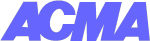 REGISTRATION FORM- International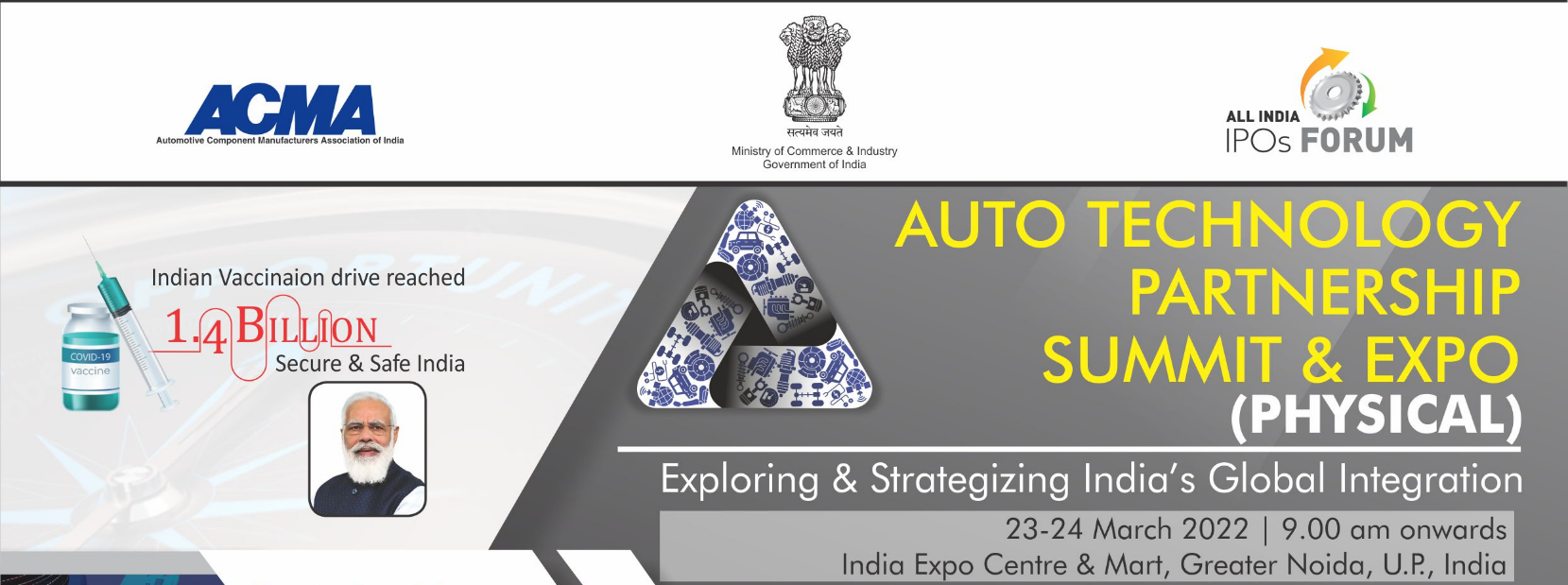 ACMA	Scanned form to be sent: sapna.vijh@acma.in6TH Floor,	Mobile No. : +91-9873369063The Capital Court, Olof Palme Marg, Munirka, New Delhi – 110067Dear Sir,Our Company	confirms participation at Auto Technology Partnership Summit & Expo ( Physical )-“Exploring & strategizing India’s Global Integration”, and would like to nominate the following personnel from our organisation.Name*	Designation*	E-mail id*	Mobile Number*Country*	Passport No. 	Products Manufactured*:Products for Partnering * (please mention below):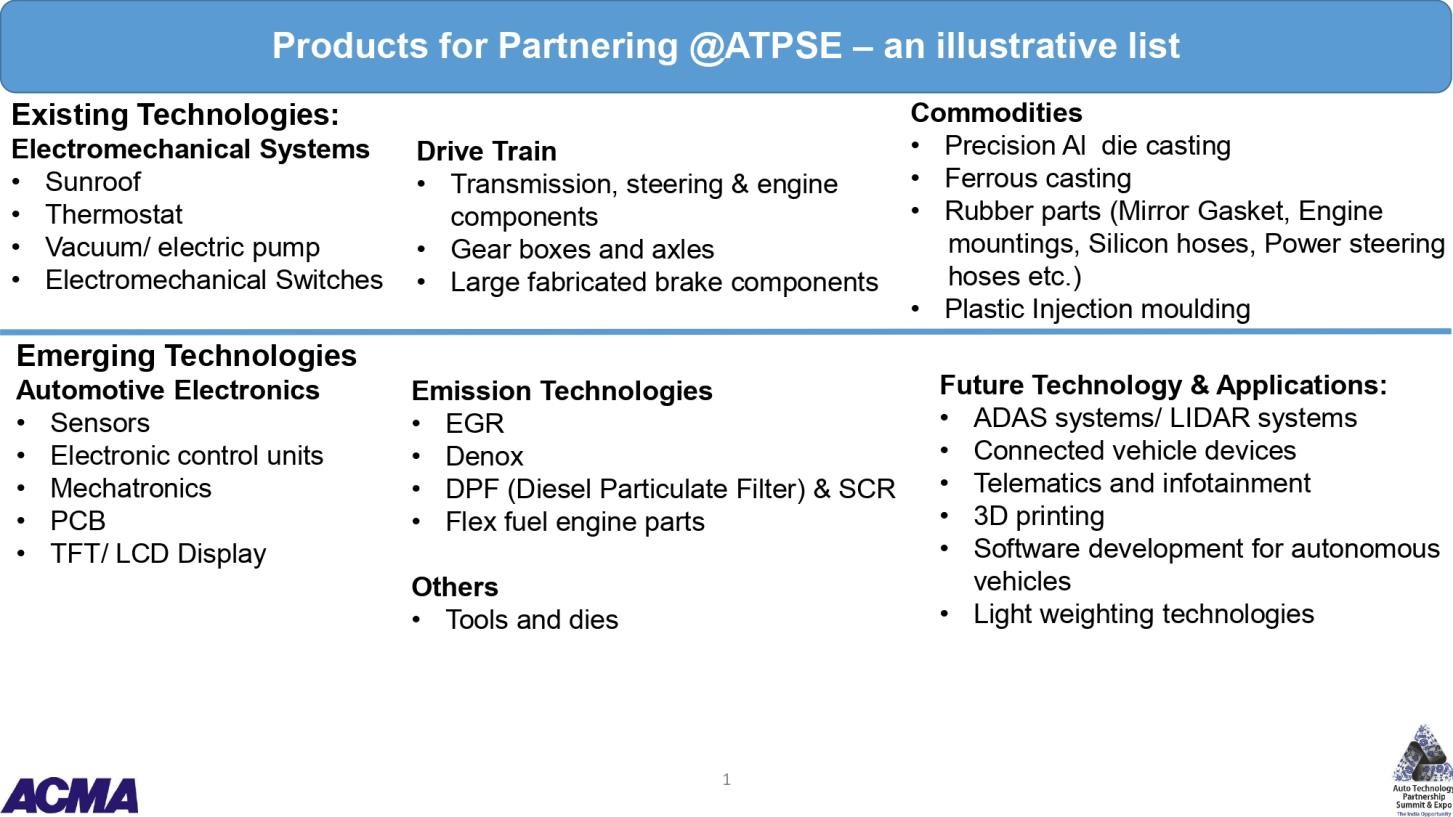 Please provide us with the following information of the company*:COMPANY REGISTRATION/LICENSE NO.:	;Cost of Participation: Annexure IInternational participation: USD 1000Deliverables: 9 sq mt octonorm structure, fascia One round table, One info desk, three chairs, three spotlights, One wooden shelf, one podium, one waste-bin, one power socket, one info counter and carpetSPONSORSHIP OPPORTUNITIESCost:- USD 2100Deliverables:Standard booth (9 Sq mtr) at prime location.3 complementary Delegates.Colour advertisement in event catalogue ( inside insert ).Logo in marketing collaterals : event website, inaugural backdrop and other branding areas.60 seconds corporate film on loop basis.Bank Details:Coordinator’s Name*:	Designation*:  	Organisation*:  	Address*:  	Tel. No*:	Fax No: _ 	Mobile No*:	E-Mail id*:  	Signature:	Date*:  	Fields marked with * are mandatory.The participation fee is non-refundable, however change in Nomination is allowed till two days before the program date.Re-Confirmation email will be sent by ACMA.Participants to represent the company booth must have complete dose of vaccination and send certificates along with the form.For Guidelines of International arrival, visit to https://www.newdelhiairport.in/covid19.All safety protocol for COVID-19 would be followed at the exhibition site.S. No.Type of CollaborationPlease tick (Any 2)Area of interest with product group1Seeking Technical Collaboration/ Joint venture2Explore export Opportunities3Seeking opportunity for other tie up (Contract manufacturing/ M&A)4Collaboration for EV components/ next generation mobility solutionsDEMAND	DRAFT	/	CHEQUE	NO. 	Dated		 AMOUNT:   		(NON-REFUNDABLE)TDS:		 BANK:		 DATED:  		IN FAVOUR OF "AUTOMOTIVE COMPONENT MANUFACTURERS ASSOCIATION OF INDIA"Note: Please send the payment acknowledgement/receipt of bank to sapna.vijh@acma.inDEMAND	DRAFT	/	CHEQUE	NO. 	Dated		 AMOUNT:   		(NON-REFUNDABLE)TDS:		 BANK:		 DATED:  		IN FAVOUR OF "AUTOMOTIVE COMPONENT MANUFACTURERS ASSOCIATION OF INDIA"Note: Please send the payment acknowledgement/receipt of bank to sapna.vijh@acma.inACMA Bank detail for bank transfer :Bank Account Name	: Automotive Component Manufacturers Association of IndiaAccount No.	90561010001459Bank Account Type	: Current Bank Name	: Canara BankBank Address	: R.K.Puram, Sector-5, New Delhi,IndiaSWIFT Code	: CNRBINBBBIDUTRNO.		DATE:	 AMOUNT:	TDS 	 Invoicing DetailsInvoicing DetailsInvoicing DetailsNameDesignationCompanyAddress on InvoiceMobile no.